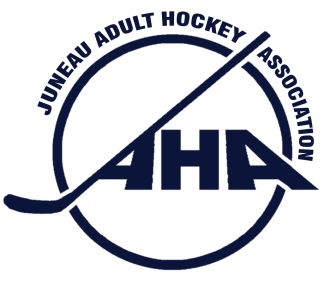 Juneau Adult Hockey AssociationPO Box 21046 Juneau, Alaska 99802  *  City & Borough of Juneau Tax Exempt # 582Minutes of the Meeting of the Board of Directors ofJuneau Adult Hockey AssociationHeld: 				January 18, 2017Meeting chair: 		Jason SozaLocation: 			Break Water Hotel small dining roomBoard members present:	Jason Soza, PresidentRick Driscoll, Vice President Michele Drummond, Secretary Christie Hartman, TreasurerJeremy Shakespeare, Tier C Representative Thomas McKenzie, RegistrarSarah Lowell, Member at Large BThomas Fletcher, Tier 40+ Reprentative Board members absent:	Chris Budbill, Tier A Representative Member at Large A, VacantJared Weems, Tier B RepresentativeChristine Woll, Women’s Tier RepresentativeVisitors present: 				Jake Quarstad1.  Call to order at 5:35pm.2. Standing Items 	2.1  	Public Comment:	None	2.2  	JHO Update: 		None	2.3 Tier reports:   			Tier A: (Budbill) 3 Teams. Teams seem fine so far.		Tier B: (Weems- absent) 5 Teams. Nothing to report.		Tier C: (Shakespeare) 4 Teams. 4 new players per team, teams seem to be fairly balanced. Jeremy Shakespeare will be replacing Jake Quarstad as C Tier representative. (Confirmed later in the meeting)		40+: (Fletcher) 4 Teams. Skill level seems lower than previous season. Teams seem even as of the meeting. Discussion about how to accommodate lower skilled players and “Masters” level players by adding another tier to JAHA developed as Fletcher announced his resignation from the Board.		Womens: (Woll-absent) 5 Teams. New players on each team.	 2.4 Treasury Report (Hartman):	Jamboree broke even. JAHA enrollment is down from previous Winter seasons.    	2.5 Treadwell Arena Advisory Board (TAB): No meeting for 2017.	2.6 Rink Update (MacKenzie): JAHA Season will end April 2, 2017. Last day of ice will be April 16, 2017.3. Old Business:	3.1 Board Vacancies: (Drummond) C Tier Representative:Sarah Lowell motions: That Jeremy Shakespeare be accepted as C Tier Rep.Christy Hartman seconds. The motion passes unanimously.Member at Large A: Rick Driscoll motions: To accept Jake Quarstad to fill Member at large A position.Sarah Lowell seconds. The motion passes unanimously.40+ Tier Representative: Open and recruiting in progress. Thomas Fletcher acting.4. New Business: (Soza)	4.1 JAHA Operations: After a comparison of JAHA enrollment from 2005 to the present it appears that a developmental tier is needed. JAHA should look into forming a combination of our Intro to Hockey class with games which would include coaches. Michele Drummond motions: Form a committee to develop the format for the above.Jake Quarstad seconds. The motion passes unanimously. The committee should have something to present at the April JAHA Board Meeting. Intro to Hockey should be offered at the beginning or pre seasons.	4.2 JAHA Committees:		A. Banquet Committee: Drummond and Lowell co-chairs, present the board with a “wish list” and the board will approve a budget.		B. JDIC Tournament Committee: Soza, Driscoll, and Drummond co-chairs: Lowell as consultant for her travel and tourism connections. Focus of the tournament should be to introduce people to the many fun activities available in Juneau, and fund raiser for JAHA. Ideas included: whale watching banquet, zip and sip beer and wine tasting, whiskey tasting?5. Ending items: (Soza):	5.1 Set up board meeting for the first Monday of the month. Meeting locations CBJ Library meeting rooms, in order of preference: Douglas, Downtown, Valley.The next scheduled JAHA Board Meeting will be Feb 6th, Douglas Library Meeting room, 5:30pm7: 10pm AdjornNew Business:	4.1 Discuss team caps, skill levels, safety concerns at the December Board meeting, 	4.2 JAHA Douglas Island Cup: Driscoll - The Board agrees that August would be a good time of year for a tournament. Ice time is discounted, tourist activities are still available. A planning committee was formed made up by the following Board Members: Soza, Drummond, Lowell.Lowell agrees to help with marketing the tournament with Juneau Travel and Tourism.	4.3 JAHA Bulletin board at the rink: Driscoll- Advertise at the rink and web spaces: The JAHA Board is looking for a volunteer to update the bulletin board contact any Board member if interested. 	4.4 Holiday Jamboree: McKenzie- There will be a 6 team cap each team will play 5 games, 6 games if only 5 teams are fielded. Runs December 4th -15th.	 Register at http://www.juneauhockey.org/	4.5 Board seat resignation (Driscoll)- Amber LeBlanc has tendered her resignation as Member at Large A. Notify the membership and request applications for this Board seat. Contact Thomas Fletcher to see if he plans to continue as 40+Tier Representative, if not advertise his seat as well.	4.6 Lorna Wilson requests JAHA reimburse her USA Hockey coaches clinic fees of $40. Motion by Lowell: Second by Budbill: To cover Lorna’s coaching class fees. The motion passed unanimously.Next regular meeting will be Tuesday, December 6th, Mendenhall Valley Public Library Conference room, 6:00 to 8:00pm.Adjourn: 7:30pm